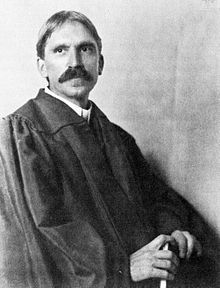 John Dewey est né en 1859 dans le Vermont. Dans sa famille, les enfants participent à la vie de la communauté et se voient,  très tôt,  confier des responsabilités.Après une brève expérience, comme instituteur, il reprend ses études. La découverte des études de James, Darwin, Huxley et Hegel, est décisive pour John Dewey qui en tirera la conviction que l’homme est en interaction permanente avec son milieu naturel et que, contrairement aux thèses défendues alors, l’expérience précède le raisonnement : le principe de continuité, sur lequel il fondera ses théories philosophiques et pédagogiques, est né.Selon Dewey, la pensée doit être mise à l’épreuve de l’action pour devenir connaissance : c’est en faisant qu’on apprend  parce que l’on comprend la finalité de l’apprentissage. Dans une société en pleine mutation qui divise les familles (naissance des classes sociales et exode rural), qui divise les tâches (Organisation Scientifique du Travail et perte de sens), etc., Dewey pense que l’école a pour rôle de maintenir la continuité. Ainsi, doit-elle instruire en prodiguant des savoirs directement transférables dans le quotidien des enfants et éduquer en préparant les enfants à occuper leur rôle de citoyen.John Dewey met ses principes en pratique avec sa femme, Alice, elle-même institutrice, dans l’école expérimentale dont il se verra confier la responsabilité pendant huit ans à l’Université de Chicago. Dans cette école, les enfants travaillent en groupes sur des projets qu’ils ont choisis. Le développement du projet, guidé par l’enseignant, met très vite en évidence la nécessité d’acquérir des connaissances sans lesquelles il ne serait plus possible d’avancer. Ainsi, pour fabriquer un meuble, des connaissances en géométrie seront incontournables. John Dewey pense que la nécessité d’acquérir des connaissances dans une matière débouchera à terme sur de l’intérêt pour la matière elle-même. Le travail sur un projet commun permet aussi aux enfants de se socialiser et de se préparer à devenir les citoyens d’une société démocratique.Toute sa vie, John Dewey aura lutté contre les dualismes. Il réconciliera effort et intérêt, travail manuel et activité spirituelle, savoirs disciplinaires et pratiques quotidiennes.La pédagogie par projet, initiée par John Dewey est, aujourd’hui encore, très prisée dans la formation des adultes.C. Marie et F.Policard IPFA 2012-2013 Université Paris Ouest Nanterre La Défense